Marfeel Marfeel.359991@2freemail.com  ProfileDynamic professional with over three years of experience in Administration, Accounts and Sales. Highly organized, efficient and energetic, able to create office system that improves workflow and enhance the overall environment. An impressive communicator with honed interpersonal, team building, negotiation, Presentation, convincing and analytical skills. 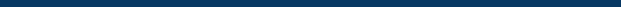 WORK EXPERIENCECompany:	Techorbit Trading (L.L.C)Position:	Sales ExecutiveAddress:	Deira, Dubai U.A.E.Date:	January 2016 – Still Working-------------------------------------------------------------------------------------------Company:	ARIIZ International General Trading (L.L.C)Position:	Administrator, Accountant and SalesAddress:	Deira, Dubai U.A.E.Date:	December 2013 – December 2015-------------------------------------------------------------------------------------------Under:	SreesanKartha. (Income Tax & Service Tax Return Preparer)Position:	Accounts AssistantAddress:	Kerala, IndiaDate:	April 2012 - May 2013DUTIES and RESPONSIBILITIESSales Executive:Maintain and develop good relationship with customers through personal contact or meetings or via telephone etc. Must act as a bridge between the company and its current market and future markets. Help management in forthcoming products and discuss on special promotions. Review their own performance and aim at exceeding their targets. Record sales and order information and report the same to the sales department. Accountant:Reconcile, review and approve accounting records and transactions Verifying calculations working with the accounts system. Make corrections to transactions and databases Calculate revenue, expenditure and budget transactions Analyze accounting records for accuracy and completeness; research and solve basic accounting problems; Prepare periodic and special financial reports May provide financial management information Recommend changes, improvements in office operations and process automation Administrator:Work within a busy office environment, and support office teams in order to ensure the smooth running of day-to-day activities Communicate clearly with work colleagues using emails etc. Handle petty cash, floats and expenses Carrying out large volumes of filing while retaining a good level of accuracy and efficiency. Maintaining an effective administration system. Coordinating office procedures. Ordering and maintaining office stationery and equipment. Typing up correspondence including letters, faxes, minutes and memos. Sorting and distributing incoming post. Processing staff payrolls, keeping account of finances and updating staff files. Receiving and redirecting telephone calls. Raising and progressing purchase orders. Booking travel and accommodation for senior managers .Updating office manuals and brochures. Managing electronic and printed files. Education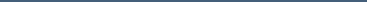 AchievementsIntroduced work processes that increased work productivity and received appreciation on the same. Managed the accounts and cut down the overall transportation cost of the company. Computer SkillsDiploma in Computer Application. Excellent knowledge in Office Packages (Word, Excel and PowerPoint). Accounting package, TALLY ERP 9 and Peach tree.PersonalNationality	IndianDOB	10-July-1990Marital Status	SingleDriving License	India & United Arab EmiratesLanguage	English, Hindi, Malayalam.Bachelor degree in Commerce (B. Com.)2012Diploma in Foreign Accounting2012Diploma in Fire & Safety Engineering2009